LEGAL ADVERTISEMENTREQUEST FOR QUALIFICATIONSPurpose:    Hancock Resource Center solicits qualifications from licensed home health agencies employing licensed Occupational Therapists or independent licensed Occupational Therapists to complete home assessments, identify problems, hazards in physical, psychosocial, and cognitive ability to inform potential solutions, and create an intervention plan with home modification goals to improve home safety for older adults..for the Senior Living in Place Program. Requirements:    The selected contractor(s) shall perform the required activities in accordance with state licensure requirements and applicable professional standards of care. Interested applicants should submit a statement of their qualifications, experience, and an hourly rate. Selected contractor(s) are required to provide proof of professional liability insurance.HRC will select one or more contractors based on which proposals are determined to be most advantageous to the Hancock Resource Center.   Hancock Resource Center reserves the right to reject any or all submissions and to waive any informalities or irregularities in the qualification process.  To be considered, respondents must submit one (1) copy of its qualifications by email to rrhodes@hancockhrc.org, hand-delivered to 454 Highway 90, Suite B., Waveland, MS, delivered by U.S. Postal Service or an overnight service on or before December 21, 2023 at 4:00 pm CST. Questions may be directed to Rhonda Rhodes at rrhodes@hancockhrc.org. 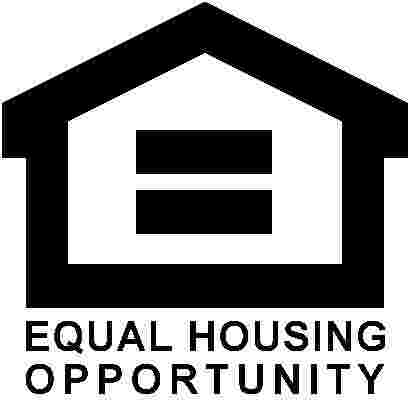 